Para qualquer informação por favor contacte o escritório da nossa paróquia: 732- 254-1800 linha 15 em Português.A secretaria Humbelina estará no escritório da paróquia para atender em Português, nas segundas-feiras, quartas-feiras, e sextas-feiras das 9:00AM-3:00PM. Atendimento pastoral em português: As visitas nas casas dos doentes e idosos devem ser marcadas com um dos Ministros Extraordinários da Eucaristia ou com o Padre. No caso de urgência ligue directamente para o Padre Pedro Gruzdz– 732-599-5525.----------------------------------------------------------------------------------VIA-SACRAO tempo de Quaresma é momento oportuno de reflectir sobre a minha vida à  luz do sofrimento e paixão de Jesus Cristo. Por isso, convidamos a todos para participar nas celebrações da Via- Sacra nas sextas feiras da Quaresma às 8:00PM. Nas meditações das estações nos ajudam os pensamentos e oração de São Clemente Hofbauer,CSsR um santo redentorista. Responsáveis pela liturgia durante Quaresma:No tempo da Quaresma cada semana haverá um grupo responsável pela condução da liturgia.27 de Fevereiro- Legião de Maria06 de Março- Apostolado de Oração 13 de Março- Irmandade NªSª de Fátima 20 de Março -Renovação Carismática27 de Março -Catequese 03 de Abril (Sexta-Feira da Paixão)-Grupo dos Jovens --------------------------------------------------------------------------CANCELAMENTO DA MISSA Nos dias 23 - 27 de fevereiro o Pe. Pedro ira’ participar num retiro dos Redentoristas, por isso não haverá a celebração da Santa Missa na quarta feira e na sexta feira nos dias 25 e 27 de fevereiro. Mesmo assim, convidamos a todos para participar nestes dias na oração na quarta-feira ás 7:00PM e na sexta feira na Via sacra ás 8:00PM.   --------------------------------------------------------------------------DIA MUNDIAL DA FAMILIADe 22-27 de Setembro 2015 em Filadelfia, havera’ a Reunião Mundial da Família  pela primeira vez nos Estados Unidos. Esta’ previsto o Papa Francisco tambem vir aos Estados Unidos para este evento. A nossa Diocese pede a cada paroquia que se prepare para este evento com varias actividades focalizando as familias. Convidamos todas as familias a participarem das varias actividades e eventos que iremos programar.  ----------------------------------------------------------------------------------Nossa Despensa de Tempo, Talento, & TesouroFim- de- Semana de 14 e 15 de Fevereiro Colecta: $3,616.00Contribuições pelo correio e ofertas- $1,877.00 total: $5,493.00Agradecemos a todos pela vossa generosidade e sacrifício!!INTENÇÕES DAS MISSAS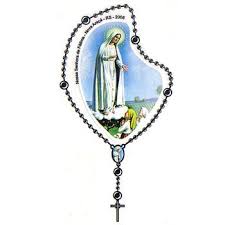 Sábado 21 de Fevereiro- -----------------Domingo 22 de Fevereiro- Augusto Balugas (1ºAniversario)/ filhaQuarta-feira 25 de Fevereiro- Nao ha’ Missa sexta-feira 27 de Fevereiro- Via SacraSábado 28 de Fevereiro- --------Domingo 01 de Março- Tiago PedreiroADORAÇAO DO SANTISSIMO SACRAMENTO  A NOITEA partir de Sabado dia 28 de Fevereiro havera’ Adoraçao do Santissimo durante a noite das 9:00 PM as 7:30 AM . Por favor venham passar algum tempo com o Nosso Senhor em oraçao! ----------------------------------------------------------------------------------OBRIGADO! OBRIGADO!Agradecemos a todos os que participaram de alguma maneira do Jantar Dançante do Dia de Sº Valentin! Foi um evento muito divertido e boa comida nao faltou!--------------------------------------------------------------------PISTAS DE REFLEXÃOO IMPULSO DO ESPÍRITO: Todos os três evangelistas têm como principal autor desse retiro o Espírito, que, provindo de Deus preenchia o ser de Jesus. Este Espírito expele Jesus para dentro do deserto.De agora em diante, Jesus estará dominado pela ação interna do poder e sabedoria de Deus, que suplantará as funções puramente humanas de sua natureza. O DESERTO: Significa lugar desabitado, solitário. Tudo isso indica que o deserto é nome comum, determinado por sua solidão e ausência de habitantes. No sentido biblico o deserto era terra medonha e terrível não abençoada por Deus, em que o povo se encontrava como enterrado na terra. QUARENTA DIAS: Os evangelistas falam de quarenta dias, à semelhança do tempo em que Moisés  permaneceu no alto do Horeb diante de Deus para receber as tábuas da lei (Dt 9,9). Foi o tempo que Elias andou até o mesmo monte sem comer (I Rs 19, 8). Esse foi o tempo que Jesus necessitou para contemplar e preparar seu anúncio do Reino e a nova lei que substituiria a antiga de Moisés. A TENTAÇÃO: No grego o significado varia desde intentar até provar, testar, experimentar. Num sentido pejorativo a tentação é por à prova a fé, a virtude ou o caráter de uma pessoa para solicitá-la ao pecado. A GALILEIA: Veio Jesus para a Galileia. Isso pode indicar que Jesus estava na Judeia, como parece sugerir o quarto evangelista, onde os discípulos de Jesus batizavam (Jo 3, 22 e 4, 2). O ANÚNCIO DO REINO: Proclamando o evangelho do Reino do Deus. Evangelho, aparece 7 vezes em Marcos e 4 em Mateus. O significado inicial é recompensa por boas notícias, ou sacrifício feito em ação de graças pelas mesmas, passando a ser essas boas notícias [good tidings].